SANT LONGOWAL INSTITUTE OF ENGINEERING & TECHNOLOGY, LONGOWAL, SANGRUR – 148106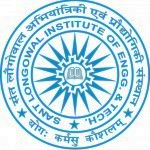 (Deemed to be University)(Under MoE-Govt. of India)___________________________________________________________________________Ref No.:   CRG/Advt-3                                                                                                                    Date: 15.03.24CORRIGENDUM Applications are invited for the one post of Project Associate-I in ECE Department, SLIET, Longowal under the research project sanction under the Core Research Grant scheme, Funded by Science and Engineering Research Board (SERB), New Delhi, Govt. of India. The detail information as per below:Interested candidates may send their application with complete bio-data and photocopies of certificates by post/by hand/Email to Dr. Surinder Singh, Principal Investigator, Department of Electronics and Communication Engineering, Sant Longowal Institute of Engineering and Technology, Longowal, Sangrur-148106. (E-mail: surinder_sodhi@sliet.ac.in) before 24/04/2024. The shortlisted candidates will be informed by mail/telephone. Selection will be based on qualification, interview (offline), research work & work experience in proposed field. No TA/DA will be paid for attending the interview (offline). SLIET Longowal reserves the right to reject any or all the applications without assigning any reasons thereof.Dr. Surinder SinghPrincipal InvestigatorECE Department, SLIET Longowal SANT LONGOWAL INSTITUTE OF ENGINEERING & TECHNOLOGY, LONGOWAL, SANGRUR – 148106(Deemed to be University)(Under MoE-Govt. of India)Bio Data Format for Recruitment of Project AssociateAcademic QualificationsWork experience (If any):Gate/CSIR-UGC-Net or other National Level Examination:Certificates/scholarships/achievements:Title of MTech. Dissertation/Thesis:Publications (Journals) (Give details):List of patents (Give details):Books/book chapters (Give details):Paper Presentations (Give details):Conferences/workshops attended:Skills/Techniques:Expertise in proposed field of research project:Place:Date: 									Signature of ApplicantSr. No.HeadDescription1Project TitleDesign and Development of Noble C-Band Parametric Optical Frequency Comb Generator to Realize Backbone Optical Transport Network for 6G Communication2Sponsoring Agency Science and Engineering Research Board (SERB), New Delhi, Govt. of India3Temporary PositionProject Associate-I4FellowshipRs. 31,000/- per month to the scholar who is selected through (a) National Eligibility Tests-CSIR-UGC NET including Lectureship (Assistant Professorship) or GATE25000/- per month for other who do not fall under i. above5Principal InvestigatorDr. Surinder Singh6DepartmentDepartment of Electronics and Communication Engineering7Tenure of the Assignment06 months (subjected to be extended up to three years based on the performance) 8QualificationBachelors/Masters in Electronics/Electronics and Communication Engineering/Telecommunication/Computer Science/Electrical/Wireless Communication/Instrumentation/ MSc (Electronics)/ MSc (Physics) from a recognized University or equivalent.8DesirableThe candidate having prior experience and research work in Optical Communication/Signal Processing/Opti system/Opt-sim/Fem-sim simulation tool etc. will be preferred. 9Age Limit35 years (5 years’ relaxation for SC/ST/OBC/ female/Physically Handicapped Candidate)Name:Gender:Full Address:Phone:Mobile:E-mail::Date of Birth:Category:Sr. No.DegreeSpecializationUniversityYear of Passing% of Marks